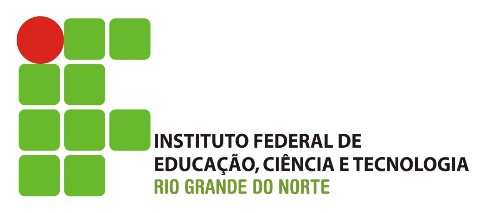 Campus Natal-CentralDiretoria Acadêmica de Recursos Naturaissecretaria acadêmica de recursos naturaisPROCESSO SELETIVO SIMPLIFICADO PARA CONTRATAÇÃO DE ESTAGIÁRIO- DIAREN/CNAT(Processo nº23057.006740.2019-18) CURRICULUM VITAE*1 – IDENTIFICAÇÃO: 1.1. Nome: 1.2. Filiação: 1.3. Data de nascimento: 1.4. Nacionalidade: 1.5. Naturalidade: 1.6. Sexo: 1.7. Estado Civil: 1.8. Endereço residencial: 1.9. E-mail: 1.10. Telefone para contato: 1.11. Documentação: CPF nº: Identidade nº: Órgão Expedidor: Data de Expedição: 2 – FORMAÇÃO ACADÊMICA: 2.1. – Nível médio ou técnico:Instituição: Data de ingresso: Data de conclusão: 2.2. – Nível Superior Curso: Instituição: Período:3 – ATIVIDADES COMPLEMENTARES: [Descrever – nome do(a) projeto/atividade, quando foi realizada, principais atividades desenvolvidas e principais aprendizados]3.1. Participação em Projetos: 3.2. Participação em Atividades voluntárias: 4 – EXPERIÊNCIA PROFISSIONAL: [Descrever – setor de trabalho, quando foi realizada, principais atividades desenvolvidas e principais aprendizados]5 – HABILIDADES PROFISSIONAIS: (Marcar com x)6 – JUSTIFICATIVA DO ESTÁGIO: [justificar qual o seu interesse em estagiar no PPgUSRN  e como você irá contribuir para o desenvolvimento do programa – Até 400 palavras].Natal (RN), ____ de agosto de 2019.____________________________________________Assinatura do candidato*Modelo disponível em http://ppgusrn.cnat.ifrn.edu.br/FerramentasNão conheçoNão tenho domínioEstou aprendendoTenho domínioWordExcelPowerpointUso da internetFormulário google